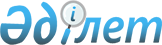 О дополнительном регламентировании порядка проведения собраний, митингов, шествий, пикетов и демонстраций
					
			Утративший силу
			
			
		
					Решение Казалинского районного маслихата Кызылординской области от 23 апреля 2014 года N 205. Зарегистрировано Департаментом юстиции Кызылординской области 28 мая 2014 года за N 4687. Утратило силу решением Казалинского районного маслихата Кызылординской области от 19 февраля 2016 года № 388
      Сноска. Утратило силу решением Казалинского районного маслихата Кызылординской области от 19.02.2016 № 388 (вводится в действие со дня первого официального опубликования).
      В соответствии со статьей 10 Закона Республики Казахстан от 17 марта 1995 года "О порядке организации и проведения мирных собраний, митингов, шествий, пикетов и демонстраций в Республике Казахстан" Казалинский районный маслихат РЕШИЛ:
      1. Определить местом проведения собраний, митингов, шествий, пикетов и демонстраций в Казалинском районе Кызылординской области стадион имени Жалантос бахадура, расположенный в поселке Айтеке би.
      2. Настоящее решение вводится в действие по истечении десяти календарных дней после дня первого официального опубликования.
					© 2012. РГП на ПХВ «Институт законодательства и правовой информации Республики Казахстан» Министерства юстиции Республики Казахстан
				
      Председатель внеочередной ХХІХ сессии Казалинского районного маслихата

Н. Наурызбаев

      Секретарь Казалинского районного маслихата

Т. Борикулаков
